Профилактический медицинский осмотр проводится в целях раннего выявления заболеваний и факторов риска их развития, выявления немедицинского потребления наркотических и психотропных веществ и в целях определения групп здоровья, выработки медицинских рекомендаций для пациентов.Диспансеризация включает в себя профилактический медосмотр и дополнительные методы обследований, проводимые в целях оценки состояния здоровья, определения группы здоровья и группы диспансерного наблюдения.Профилактический медицинский осмотр проводится ежегодно как самостоятельное мероприятие, так и в рамках диспансеризации и диспансерного наблюдения лицам в возрасте от 18 лет и старше, из числа работающих и неработающих граждан, а также лиц, обучающихся в образовательных организациях по очной форме.Диспансеризация проводится 1 раз в три года для граждан в возрасте от 18 до 39 лет и ежегодно для граждан в возрасте 40 лет старше.Профилактический медосмотр и диспансеризация проводятся бесплатно, в рамках программ государственных гарантий в медицинских организациях, в которых пациенты получают первичную медико-санитарную помощь.Получить всю необходимую информацию можно в своей страховой медицинской организации, в регистратуре поликлиники или в отделении медицинской профилактики, где в соответствии с ст.20 Федерального закона №323-ФЗ гражданин дает добровольное согласие на медицинское вмешательство. Анкетирование – как самый важный этап, позволяющий выявить хроническиенеинфекционные заболевания и факторы риска их развития, а также вынести заключения и определить мед.показания к дополнительным обследованиям и осмотрам;антропометрия – измерение роста, веса, окружности талии и определение индекса массы тела;измерение артериального давления;определение уровня общего холестерина и глюкозы в крови натощак;измерение внутриглазного давления при первом прохождении профилактического медицинского осмотра, далее в возрасте 40 лет и старше 1 раз в год;электрокардиография в покое при первом прохождении профилактического медицинского осмотра, далее в возрасте 35 лет и старше 1 раз в год;определение факторов риска, повышающих вероятность развития хронических неинфекционных заболеваний на основании диагностических критериев;определение относительного сердечно-сосудистого риска (от 18 до 39 лет включительно), и абсолютного сердечно-сосудистого риска (от 40 до 64 лет включительно) – 1 раз в год;флюорография легких 1 раз в 2 года;в возрасте 18 лет до 39 лет 1 раз в год осмотр акушеркой смотрового кабинета или врачом акушером-гинекологом; информирование о возможности анонимного мед.освидетельствования на ВИЧ-инфекцию, с предоставлением адресов мед.организаций, в которых можно получить эту услугу добровольно.осмотр врачом по медицинской профилактике или врачом-терапевтом.Диспансеризация проводится в два этапа:первый этап диспансеризации проводится с целью выявления у граждан признаков хронических неинфекционных заболеваний, факторов риска их развития, в том числе скрининг онкозаболеваний; определения группы здоровья и мед.показаний к выполнению дополнительных обследований и осмотров врачами-специалистами;второй этап диспансеризации проводится при наличии медицинских показаний для дополнительного обследования и уточнения диагноза заболевания.Для граждан в возрасте от 18 до 39 лет к мероприятиям, проводимым в рамках профилактического мед.осмотра, добавляются: 1. осмотр фельдшером (акушеркой) или врачом акушером-гинекологом женщин (с 18 лет и старше) 1 раз в год;2. взятие мазка с шейки матки и цитологическое исследование его 1 раз в 3 года (от 18 до 64 лет);3. маммография обеих молочных желез в двух проекциях с двойным прочтением рентгенограмм 1 раз в 2 года (от 40 до 75 лет);4. в возрасте 45, 50, 55, 60 и 64 лет у мужчин - определение простат-специфического антигена в крови – скрининг новообразований предстательной железы;5. исследование кала на скрытую кровь 1 раз в 2 года для лиц от 40 до 64 лет, а от 65 до 75 лет - 1 раз в год;6. в возрасте 45 лет эзофагогастродуоденоскопию – скрининг новообразований пищевода, желудка и 12-перстной кишки.7. общий анализ крови (гемоглобин, лейкоциты, СОЭ) – для граждан в возрасте от 40 лет и старше.8. прием (осмотр) врачом-терапевтом по результатам 1 этапа диспансеризации, в том числе осмотр на выявление онкологических заболеваний.9. краткое профилактическое консультирование в отделении медицинской профилактики.Проводится по результатам первого этапа:1. осмотр/консультации специалистов (невролога, оториноларинголога (для лиц в возрасте 65 лет и старше по мед.показаниям по результатам анкетирования), офтальмолога (для лиц 40 лет и старше, имеющих повышенное внутриглазное давление и снижение остроты зрения для лиц старше 65 лет), акушера-гинеколога (для женщин от 18 до 39 и от 40 до 75 – с выявленной патологией молочных желез по результатам онко-скрининга); хирурга или уролога (для мужчин в возрасте 45,50,55,60 и 64 лет – по медицинским показаниям), хирурга или проктолога - при выявлении признаков новообразований кишечника. Осмотр врачом-терапевтом - по результатам второго этапа диспансеризации.2.  дополнительные исследования (рентгенография легких или компьютерная томография легких, колоноскопия,эзофагофиброгастродуоденоскопия, ректороманоскопия, спирометрия, дуплексное сканирование брахиоцефальных артерий (для мужчин в возрасте от 45 до 72 лет и для женщин от 54 до 72 лет – по медицинским показаниям).По результатам второго этапа диспансеризации проводится индивидуальное или групповое углубленное профилактическое консультирование (Школы здоровья) в отделении медицинской профилактики.В соответствии со ст. 185.1 Трудового кодекса РФ работники при прохождении диспансеризации в порядке, предусмотренном законодательством в сфере охраны здоровья, имеют право на освобождение от работы на 1 рабочий день один раз в 3 года с сохранением места работы (должности) и среднего заработка, а также 2 дня ежегодно – для лиц предпенсионного возраста и пенсионеров.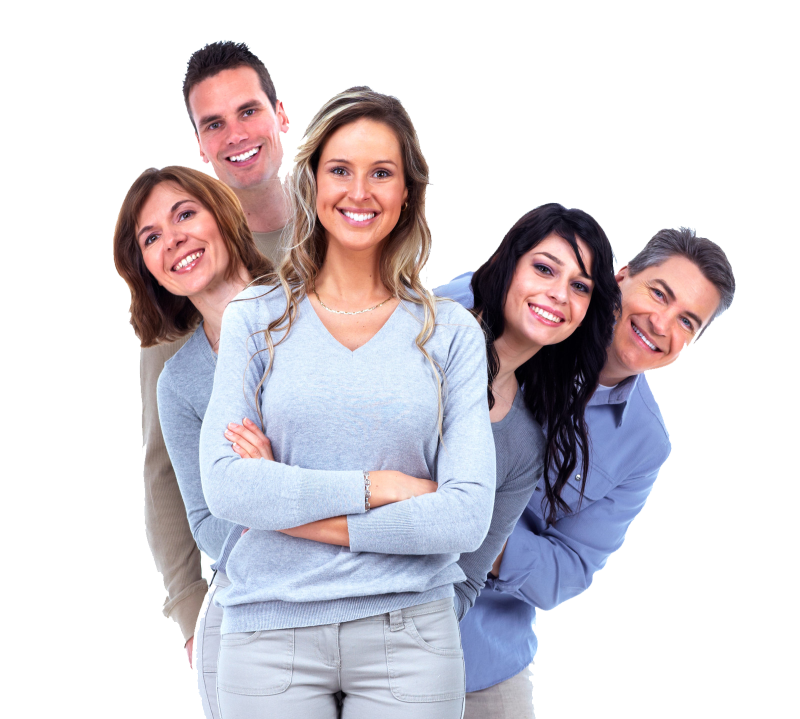 Министерство здравоохранения Астраханской области ГБУЗ АО «Центр медицинской профилактики»414024, г. Астрахань, пл. Свободы/ул. Котовского д. 2/6Тел. (факс) 8(851) 51-24-77, e-mail: kcvlimp_77@mail.ruСАЙТ: гбуз–ао–цмп.рф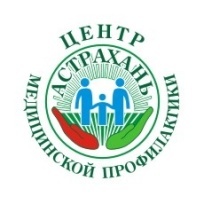 